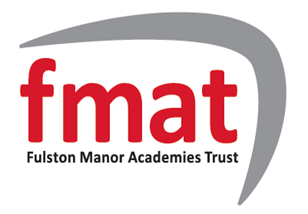 post:		School Receptionist based at Fulston Manor SchoolReports to:		Office ManagerResponsible to:		Executive HeadteacherHours:	7.5 hours per week – Term Time plus 1 training day (at the beginning of the academic year. please note this may not be a Monday)-------------------------------------------------------------------------------------------------------Details of the Post:Job Purpose:To provide a professional reception service to visitors to the school, staff and students, as part of the School Main Office team, whilst maintaining a high degree of confidentiality with regards to staff and student issues.Day to day running of reception ensuring all telephone calls are answered in an efficient and polite manner, directing calls to correct departments/members of staff; answerphone messages are logged and directed to relevant people. Helping each visitor with enquiries, ensuring all visitors to the school are signed in and given visitors passes.Answering telephone callsAssisting parents with enquiriesAssisting students with enquiries Assisting students with any general enquiries. Signing in any late students, and signing out students with exeat passes. Issuing students with new bus passes each termEnsuring attendance is logged on the School Management System in a timely mannerRoom bookings both internal and external; including booking rooms for outside agencies and for internal meetings. Ensuring all bookings are logged on the system.Updating Arbor; ensuring that all information is correct. Amending Data Collection Sheets. Keeping the reception diary up to date, making sure all room booking are logged.  Updating school calendarEnsure that tutor notices are put into the system every day.Assisting with First Aid Room cover as requiredAssisting with general office duties including typing, photocopy and dealing with post	OtherAny other duties as might reasonably be expected within the role as directed by the Office Manager or Executive Headteacher